Communication Cara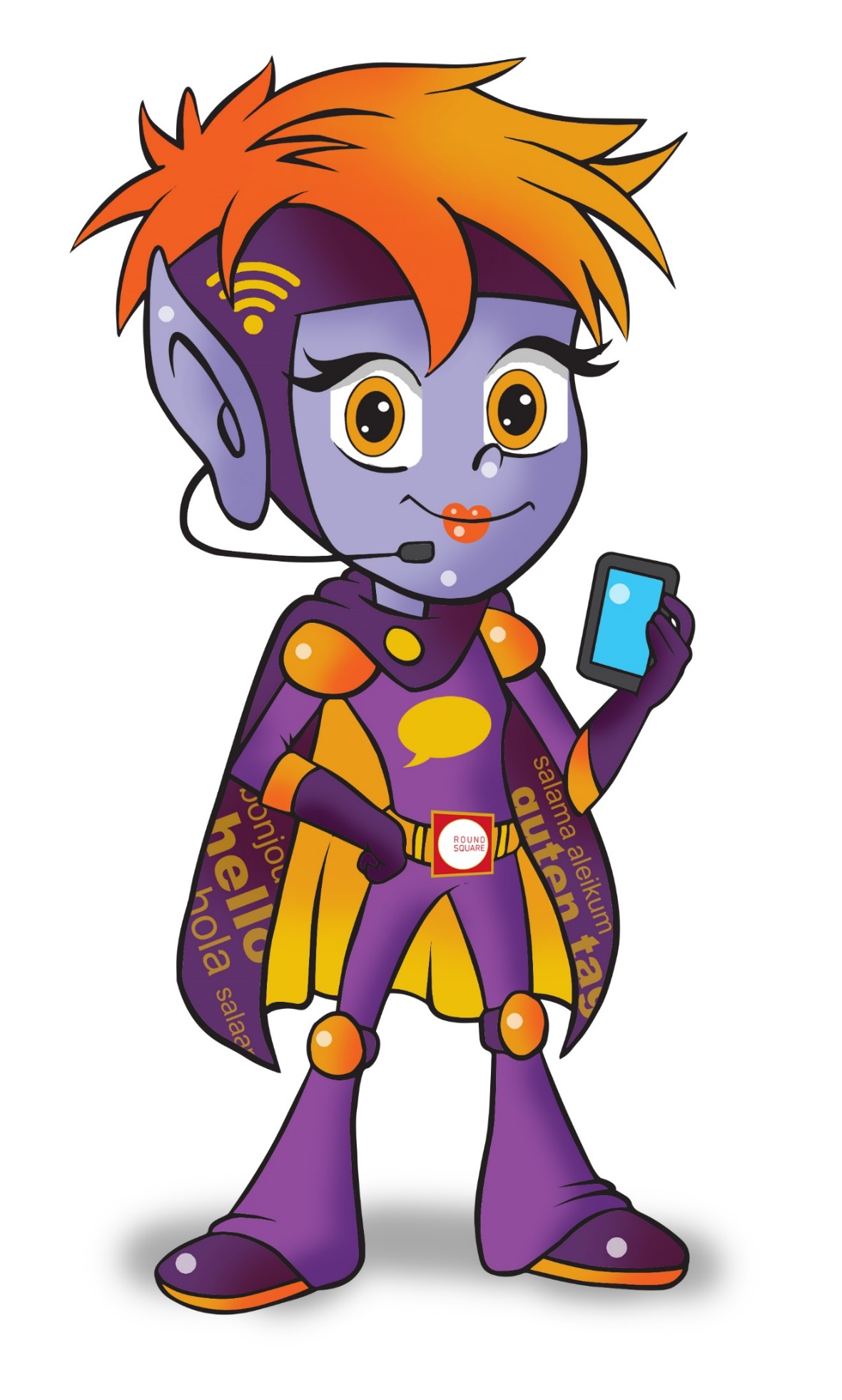 